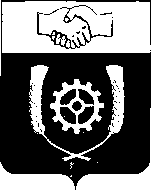 РОССИЙСКАЯ ФЕДЕРАЦИЯ                                  АДМИНИСТРАЦИЯМУНИЦИПАЛЬНОГО РАЙОНА            КЛЯВЛИНСКИЙ          Самарской области        ПОСТАНОВЛЕНИЕ 20.01.2023 г.  № 55                           О внесении изменений в постановление администрациимуниципального района Клявлинский Самарской областиот 25.08.2016 г. № 277 «Об утверждении реестра муниципальных услуг муниципального района Клявлинский Самарской области»  В соответствии с Федеральным законом  от 06.10.2003 года № 131-ФЗ «Об общих принципах организации местного самоуправления в Российской Федерации», Федеральным законом от 27.07.2010 N 210-ФЗ «Об организации предоставления государственных и муниципальных услуг», постановлением Правительства Самарской области от 22.06.2022 № 451 «О разработке и утверждении административных регламентов предоставления государственных услуг органами исполнительной власти Самарской области» (вместе с «Порядком разработки и утверждения административных регламентов предоставления государственных услуг органами исполнительной власти Самарской области»), постановлением администрации муниципального района Клявлинский Самарской области от 31.01.2019 г. № 13 «Об утверждении Порядка формирования и ведения реестра муниципальных услуг муниципального района Клявлинский Самарской области» администрация муниципального района Клявлинский ПОСТАНОВЛЯЕТ:1. Внести в постановление администрации муниципального района Клявлинский Самарской области от 25.08.2016 г. № 277 «Об утверждении реестра муниципальных услуг муниципального района Клявлинский Самарской области» следующие изменения:1.1. В реестре муниципальных услуг муниципального района Клявлинский Самарской области строки 38, 39, 40 считать строками 39, 40, 41 соответственно.1.2. Реестр муниципальных услуг муниципального района Клявлинский Самарской области после строки 37 дополнить строкой 38 в редакции согласно приложению к настоящему постановлению:2. Разместить настоящее постановление в информационно – телекоммуникационной сети «Интернет» на официальном сайте администрации муниципального района Клявлинский Самарской области.3. Настоящее постановление вступает в силу со дня его принятия.4. Контроль за выполнением настоящего постановления оставляю за собой.     Исайчев А.В.Приложение к постановлению администрации муниципального района Клявлинский Самарской областиот  20.01.2023 г. №  55                                                 Глава муниципального района КлявлинскийП.Н. Климашов 384.29Предоставление жилого помещения по договору социального найма- Жилищный кодекс Российской Федерации от 29.12.2004 N 188-ФЗ;- Закон Самарской области от 11.07.2006 № 87-ГД «Об обеспечении жилыми помещениями
отдельных категории граждан, проживающих
на территории Самарской области»;- Федеральный закон от 12 января 1995 года №5-ФЗ «О ветеранах»;- Федеральный закон от 24 ноября 1995 года №181-ФЗ «О социальной защите инвалидов в Российской Федерации»;- Федеральный закон от 19.07.2011 N 247-ФЗ
(ред. от 30.12.2021)
"О социальных гарантиях сотрудникам органов внутренних дел Российской Федерации и внесении изменений в отдельные законодательные акты Российской Федерации";- Федеральный закон от 30.12.2012 N 283-ФЗ
(ред. от 28.06.2021)
"О социальных гарантиях сотрудникам некоторых федеральных органов исполнительной власти и внесении изменений в отдельные законодательные акты Российской Федерации";- Гражданский кодекс Российской Федерации;- Градостроительный кодекс Российской Федерации;-  Федеральный закон от 21.07.1997 № 122-ФЗ «О государственной регистрации прав на недвижимое имущество и сделок с ним»;- Федеральный закон от 24.07.2007 N 221-ФЗ  "О кадастровой деятельности";- Федеральный закон от 27.07.2010 № 210-ФЗ «Об организации предоставления государственных и муниципальных услуг»;- Федеральный закон от 06.10.2003 № 131-ФЗ «Об общих принципах организации местного самоуправления в Российской Федерации»;-   Административный регламент «Предоставление жилого помещения по договору социального найма».Комитет по управлению муниципальным имуществом администрации муниципального района Клявлинский Самарской областиФизические лицаБесплатноV этапДа